CURRICULUM VITAE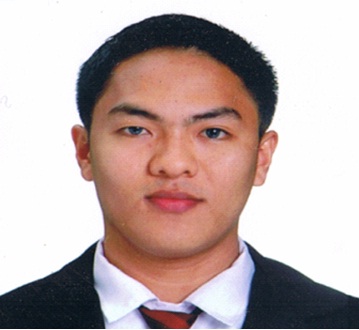 Updated On		: December 20, 2016Name			: Elvie Elvie.333000@2freemail.com  PERSONAL DETAILSDate of Birth	: December 27, 1986Age		: 29 years oldGender		: MaleNationality	: FilipinoMarital Status	: MarriedHeight		: 5 feet 11 inchesWeight		: 80 kgsEDUCATIONCourse			: Bachelor of Science in NursingDates Attended		: June, 2003 – March, 2007Completion Date	: March 28, 2007School			: University of Pangasinan, Graduated CUM LAUDEAddress			: Arellano Street Dagupan City Pangasinan, PhilippinesPROFESSIONAL LICENSELicensing Body	: Professional Regulation CommissionProfessional Status	:Registered NurseRegistration Date	: October 23, 2007Validity Date		: December 27, 2018Licensing Body	:Health Authority-Abu Dhabi (HAAD)Professional Status	:Registered NurseLicense/Registration No.	:HAAD PasserRegistration Date	: N/AValidity Date		: N/AWORK HISTORYTotal Years of Experience: ( 8 years and 9 months)Duration of Employment	: September 26,2014- December 13, 2016Name of Hospital	:St. James Hospital Inc.Address	:Mariquita Pueblo Dita Sta. Rosa LagunaBed Capacity		: 80 bedsUnit			: Emergency RoomPosition 		: Head Nurse Hospital and Unit Description:It was on April 15, 1991 when the two-storey, ten-bed hospital Santiago Medical Clinic and Diagnostic center was inaugurated. This simple institution aims to offer the best and immediate medical service to townsfolk of Sta. Rosa and Cabuyao since during that time, the nearest possible place for medical treatment were Binan and Calamba.Santiago Medical Clinic and Diagnostic Center intended for lying-in and emergency patients received tremendous welcome from the community and become a word-of-mouth whenever there was a need for hospital services. The ever-growing prestige of the hospital spread out up to the industrial establishments around the vicinity. One by one they sought the hospital’s accreditation to avail of its facilities for the medical services of their employees. After two years, the name Santiago Medical Clinic and Diagnostic Center was baptized with a new name St. James Hospital, Inc. in October, 1993.With the ever growing demand for rooms and additional facilities and with the increasing number of patients coming in for medical services every day, St James Hospital started its expansion project in 1996. New equipment and hospital amenities were procured for the four-storey, 80-bed expansion. The advent of new millennium, the new edifice of St. James Hospital, Inc. now firmly stands to serve as a landmark of an old man’s dream for his son to offer the best medical service to the community, rich and poor alike. The Emergency Room is Consist of 6 beds with a nurse patient ratio of 1:2 which provides service and care to accident and emergency and trauma of all sorts.Job Description: Makes patient rounds and sees to it that all patients in the area get the necessary care.Sees to it that all equipments are in order and properly kept and supplies are available.Makes weekly schedules and daily assignment of her staff.Checks and countersigns recording done by the staff nurses.Assists the clinical instructor prepare students assignment for their clinical experiences and assist in the evaluation of their performancesSees to it that doctor’s orders are carried out properly and intelligently by the staff.Plans and supervises all nursing activities in the area.Evaluates performance of the staff every six months.Coordinates ward activities in the administration of nursing service with all other hospital services.Directs and supervises activities of non-professional workers in the area.Participates in the orientation of new staff and students.Represents the area in the nursing service meetings and other hospital meeting when necessary.Interprets hospital philosophy, objectives and policies to staff, patient and their families and students.Acts as supervising nurse when so delegated.Render direct nursing care the unit is understaffed.Supervises cleanliness and orderliness of the ward.Provides an environment that is conducive to the physical, spiritual, and emotional well being of patient and personnel.Establishes promotes and maintains good interpersonal relationship.Evaluates nursing staff in her unit, and gives the assignment according to their capacity.Identifies nursing problems in the area.Acts as liaison between patient and members of the health team.Equipment Used:Cardiac monitors (Goldway)Defibrillator (HP Hewlett packard)Carewell(ECG II03) ElectrocardiographComen(CM 300) ElectrocardiographPortable Doppler machine Infusion pump (Hospira)Syringe pump Feeding PumpDuration of Employment	: September 26,2011-September 25, 2014Name of Hospital	:St. James Hospital Inc.Address	:Mariquita Pueblo Dita Sta. Rosa LagunaBed Capacity		: 80 bedsUnit			: Intensive Care UnitPosition 		: Senior Staff Nurse Hospital and Unit Description:St. James Intensive Care Unit Has a 6 bed capacity including the 2 beds isolation room. Catering all sorts of patients qualified for ICU admissions. The nurse patient ratio is 1:1 assures full 24/7 monitoring of patients wholistically.Job Description: Identify patients' age-specific needs and alter care plans as necessary to meet those needs.Prioritize nursing care for assigned critically ill patients based on assessment data and identified needs.Perform approved therapeutic or diagnostic procedures based upon patients' clinical status.Evaluate patients' vital signs and laboratory data to determine emergency intervention needs.Administer blood and blood products, monitoring patients for signs and symptoms related to transfusion reactions.Administer medications intravenously, by injection, orally, through gastric tubes, or by other methods.Advocate for patients' and families' needs, or provide emotional support for patients and their families.Set up and monitor medical equipment and devices such as cardiac monitors, mechanical ventilators and alarms, infusion pumps, oxygen delivery devices, transducers, and pressure lines.Monitor patients' fluid intake and output to detect emerging problems such as fluid and electrolyte imbalances.Monitor patients for changes in status and indications of conditions such as sepsis or shock and institute appropriate interventions.Assess patients' pain levels and sedation requirements.Assess patients' psychosocial status and needs including areas such as sleep patterns, anxiety, grief, anger, and support systems.Collaborate with other health care professionals to develop and revise treatment plans based on identified needs and assessment data.Collect specimens for laboratory tests.Compile and analyze data obtained from monitoring or diagnostic tests.Conduct pulmonary assessments to identify abnormal respiratory patterns or breathing sounds that indicate problems.Document patients' medical histories and assessment findings.Document patients' treatment plans, interventions, outcomes, or plan revisions.Identify patients who are at risk of complications due to nutritional status.Assist physicians with procedures such as endotracheal intubation, tracheostomy, central venous pressure catheter insertion and elective cardioversion.Ensure that equipment or devices are properly stored after use.Identify malfunctioning equipment or devices.Participate in professional organizations and continuing education to improve practice knowledge and skills.Provide post-mortem care.Duration of Employment	: April 7,2018-September 25, 2011Name of Hospital	:St. James Hospital Inc.Address	:Mariquita Pueblo Dita Sta. Rosa LagunaBed Capacity		: 80 bedsUnit			: Emergency RoomPosition 		: Staff Nurse Hospital and Unit Description:St. James Emergency Room is Consist of 6 beds with a nurse patient ratio of 1:2 which provides service and care to accident and emergency and trauma of all sorts including maternity and child.Job Description: Transferring patient from ambulance/private/public vehicle to wheelchair or stretcher, then transferring them to bed.Assess patient by taking vital signs, auscultation and physical assessment of the patient. Then perform appropriate nursing interventions.Dispense and administer medications properly as ordered by doctor (per orem, intravenous, intramuscular, intradermal, subcutaneous, and sublingual route).Prepare intravenous fluids and intravenous lines/tubing.Insert intravenous catheter to patient’s vein and connect the catheter to the prepared i.v. tubing. Regulate the intravenous fluid rate according to the doctor’s order.Incorporate medications to intravenous fluids ordered by the doctor.Teach and train I.V. therapy nurse trainee on proper intravenous catheter insertion techniques.Operate medical equipment such as Ecg, pulse oxymeter, cardiac monitor, diagnostic ultrasound (for fetal heart rate), nebulizer, glucometer and defibrillator.Perform equipment check at the beginning of shift and make sure each equipment is functioning properly. For example checking Ecg cables and electrodes for any damage the might affect result of ecg tracing.Initiate cardiopulmonary resuscitation (chest compressions and ambubagging)for patient suffering cardiopulmonary arrest. Prepare materials needed like endotracheal tube, if intubation is needed and assist the doctor during the intubation process.Doing post mortem care for patient that expired.Cleaning, debridement, and dressing of wounds to prevent infections.Prepare necessary material for suturing of lacerated wound and other minor surgical procedures. Assist doctor during the procedure.Inserting nasogastric tube for feeding in patient unable to swallow solid foods, and for gastric lavage for patient that has ingested poisonous substances. Check the placement of the tube and its patency prior to osteorize feeding or gastric lavage through auscultation of the tube.Inserting foley catheter to patient unable to void and requiring urine output monitoring.Performing eye irrigation to remove foreign bodies lodge on the patient’s eyesAssist the doctor in removing foreign objects or insects lodge in the ear or nose.Monitor, asses, address, document, and report symptoms and changes in patient’s condition to doctor.Transferring admitted patient to room/ICU/OR and properly endorsing patient to nurse on duty at the area for continuity of care and treatment.Assist patient on activities of daily living such as eating, ambulating.Instruct patient and their relatives on home medications, schedule of doctor for follow up consultation and treatment prior to discharge.Safe keeping of patient records and documents.AFFILIATIONSPhilippine Nurses’ AssociationPhilippine National Red CrossCritical Care Nurse Association of the PhilippinesPhilippine Society Of Emergency Room NursesTRAININGS ATTENDEDCertification	: Basic Life Support Training for Health Care Providers Date Attended	: February, 2016Venue		: Manila, PhilippinesCertification	: Intravenous Training ProgramDate Attended	: July 21, 2013Venue		: Association of Nursing Service Administrators of the PhilippinesCertification	: Advance Cardiac Life Support CourseDate Attended	: October, 2013Venue		: Perpetual Help Laguna